Найти общее решение диф.уравнения.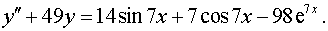 Найти решение задачи Коши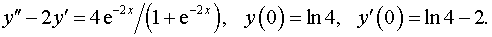 